 Autor: Andrea Tláskalová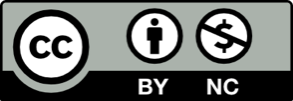 Toto dílo je licencováno pod licencí Creative Commons [CC BY-NC 4.0]. Licenční podmínky navštivte na adrese [https://creativecommons.org/choose/?lang=cs].  Video: Frnk z hnízda: Vajíčka n ahnízdech Jak mají naše rodinky vlastně velká vajíčka?Namaluj vajíčka podle těchto údajů:čáp: vajíčko je bílé                                                poštolka: vajíčko je hnědé s tmavými skvrnami        velikost přibližně 73 mm  x  53 mm                            velikost přibližně 39 mm  x  31 mmšpaček: vajíčko je svělte modré                     vlaštovka: vajíčko je bílé s hnědými skvrnami              velikost je 29 mm  x  21 mm                                velikost je  14 mm  x  11 mm         